Makale başlığı [TR]Yazar 1* , Yazar 2, Yazar 3ÖZLorem ipsum dolor sit amet, consetetur sadipscing elitr, sed diam nonumy eirmod tempor invidunt ut labore et dolore magna aliquyam erat, sed diam voluptua. At vero eos et accusam et justo duo dolores et ea rebum. Stet clita kasd gub rgren, no sea takimata sanctus est. Lorem ipsum dolor sit amet, consetetur sadipscing elitr, sed diam nonumy eirmod tempor invidunt ut lab ore sit et dolore magna. Lorem ipsum dolor sit amet, consetetur sadipscing elitr, sed diam nonumy eirmod tempor invidunt ut labore et dolore magna aliquyam erat, sed diam voluptua. At vero eos et accusam et justo duo dolores et ea rebum. Stet clita kasd gub rgren, no sea takimata sanctus est vero eos et accusam et justo duo dolores et ea rebum. Stet clita kasd gub rgren.Anahtar Kelimeler: anahtar kelime 1, anahtar kelime 2, anahtar kelime 3, anahtar kelime 4Article title [EN]ABSTRACTLorem ipsum dolor sit amet, consetetur sadipscing elitr,  sed diam nonumy eirmod tempor invidunt ut labore et dolore magna aliquyam erat, sed diam voluptua. At vero eos et accusam et justo duo dolores et ea rebum. Stet clita kasd gub rgren, no sea takimata sanctus est Lorem ipsum dolor sit amet, consetetur sadipscing elitr, sed diam nonumy eirmod tempor invidunt ut lab ore sit et dolore magna. Lorem ipsum dolor sit amet, consetetur sadipscing elitr,  sed diam nonumy eirmod tempor invidunt ut labore et dolore magna aliquyam erat, sed diam voluptua. At vero eos et accusam et justo duo dolores et ea rebum. Stet clita kasd gub rgren, no sea takimata sanctus est At vero eos et accusam et justo duo dolores et ea rebum. Stet clita kasd gub rgren, noKeywords: keyword 1, keyword 2, keyword 3, keywords 4IntroductionThis document has been adapted from earlier style guides used for the “Sakarya Üniversitesi Fen Bilimleri Enstitüsü Dergisi (SAUFENBILDER)”. Please write you papers using this style guide. For more information about references, please refer to the widely accepted IEEE Citation Reference: https://www.ieee.org/documents/ieeecitationref.pdfAnd choose numerical documentation system. However, do not use the hanging IEEE Citation Reference guidelines suggest for lines after the first one in a reference. Make justified all lines as we do in this style guide.General RequirementsPapers for this journal should be no longer than 20 pages, including references, appendices, figures, and tables. Tables and figures should be inserted directly into the manuscript, close to where they are referenced. Both tables and figures should be numbered sequentially from 1 to n. Do not re-start the numbering with each section in the paper. The paper should be written in Microsoft Word. We have observed that keeping papers on the shorter side usually improves the writing and makes the logic tighter, so we are maintaining a rather strict page limit. It is important that authors follow our instructions carefully. To help you in this task, we have written this document in the recommended format and the Word version includes the embedded styles. To format your references please use the IEEE Citation Reference in this link:https://www.ieee.org/documents/ieeecitationref.pdfPage LimitThe full manuscript must not exceed 20 pages. It must include an abstract of up to 250 words. The 20 pages should include all tables, figures, and references. Quality of Your DocumentPlease be sure to check your document for spelling and grammar before submitting it electronically.MarginsAll margins should be 1.5 cm, with text fully justified. You are encouraged to hyphenate words to obtain more even word spacing.SpacingThe body text of the paper should be single-spaced and fully justified in 12-point Times New Roman font. Do not leave one line space between paragraphs, and do not indent the first line of a new paragraph. The margins should be set the specifications set forth in Margins Section of this Guide, with headers .5 inches from the top of the page and .62 inches from the bottom of the page. Page numbers should be centered at the bottom, and the first page should be numbered 1. The editors will re-number the pages appropriately before publication.Use one space after punctuation marks such as periods, commas, semi-colons, and colons. No space after internal periods in abbreviations (a.m., i.e., U.S.).Do not insert one line space between paragraphs. Use 6 pt line after the final paragraph.The Abstract, Appendix, and Reference headings should be first letters caps, 12-point, bolded, and centered, with no line spaces above, and below.HedingsFor the main headings for the abstract, references, and appendices, use 12-point Times New Roman bold font, all letters caps, centered. Do not leave line spaces before and after. For Level 1 headings such as “Introduction,” use centered 12-point Times New Roman bold font and capitalize all letter of the word. The Heading 1 style in this paper automatically inserts a line space after the heading. In addition to the automatically inserted spaces, do not leave line spaces before, after.For Level 2 headings, use centered 12-point Times New Roman font and capitalize the first letter of the first word. The Heading 2 style in this paper automatically inserts point line space after the heading. HeadersYou may put the headers in your paper if you wish, but the editors will do it if you do not. The header style in this document is set up to suppress the header on the first page of an article.First Page RequirementsTitlesDo not use a separate title page. For the main title, use 12-point Times New Roman bold font, first letters caps, centered. Our Title style leaves a 12-point line space before and a 12-point line space after the title. There should be no line space after the title and before the name of the first author. The “Section Title” style in this document will automatically do this for you.AuthorsLeave a one line space after the paper title; and list each author separately, in alphabetical order, with the corresponding author identified with an *. Place the author’s name on the first line, the affiliation, on the next line, the city, state (if appropriate), and country on the next line; and the e-mail address on the final line for that author. Leave a one line space between each successive author.Abstract and keywordsAfter the last author’s name, leave two line spaces before and one line space after the word ABSTRACT, which should be the same on this document. Use no more than 250 words in the abstract to indicate the nature of the topic and to briefly summarize the findings of the paper. Leave one line space after the abstract text, which should be in fully justified 11-point body text style. Put “Keywords:” on the next cell, followed by no more than five keywords.The Body of the PaperThe body of the paper should be separated from the abstract by two line spaces. The “body text” style used here is left justified 12-point Times New Roman bold font. In body text, space no space after each period that ends a sentence. Do not leave a line space between paragraphs. Do NOT indent the first word of a new paragraph.AcknowledgmentsAll acknowledgments should be footnoted at the bottom of the first page and labeled in the usual manner.Footnotes, Figures, and TablesFootnotesFootnotes are generally discouraged, but may be used when necessary. They should be numbered consecutively and placed at the bottom of the page on which they appear, separated from the body of the text by a line one inch long (or 10 spaces). Two footnotes on the same page should be separated by a line space. Be sure to observe the margin requirements at the bottom of the page. Footnotes should not be attached to equations.Figures and TablesUse an 10 pt Times New Roman font for figure and table captions. Figures and tables should appear soon after their first citation in the text and should be included in a manner that allows easy reference while reading the text. Please try to make them as legible as possible. Figure captions should be located below the figure, centered and not bolded with no period following the figure number or at the ends of the lines.Table captions should be located above the table on two lines, not bolded, with the table number on the first line, the description on the next line, both lines left-justified and no periods at the end of the table number or the lines. Leave one blank line between the end of the caption and the table. For both table and figure captions, capitalize only the first letter of the first word unless a word is normally capitalized because it is a proper name. Do not use bold fonts. Do not use periods after the table and figure numbers, and no periods at the ends of the lines. Refer to all tables and figures nearby in the text.Tables should be centered, if possible across the entire page, as shown in Table 1. The entries in the cells of the table should be left justified. The font used for the cell entries is left to the discretion of the author. In general tables look better and are easier to read if you minimize the number of vertical lines and use only horizontal lines so far as possible as shown in Table 1.Table 1. Sample table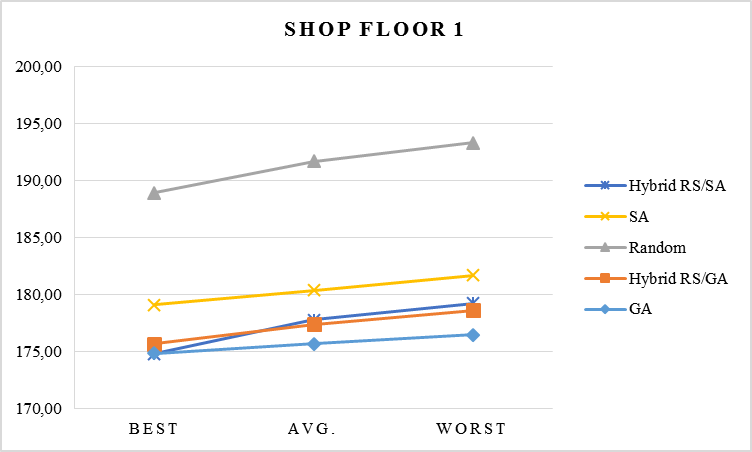 Figure 1. Sample figureCitationsTo format your references please use the IEEE Citation Reference: https://www.ieee.org/documents/ieeecitationref.pdfPlease left-justify your references and do not use the hanging indents preferred by the IEEE.  Books, journals, and other references should be cited in the main document text by a numerical order. QuotationsIf a quotation contains two or more sentences and four or more lines, it should be set off from the body of the text with 1.5-inch left and right margins.FormulasAll formulas should be placed on separate lines, centered, and numbered consecutively. Be certain that all symbols are adequately defined. Identification numbers should be placed in the bottom of the formula.			(1)			(2)AppendicesAppendices, if needed, should immediately follow the body of the paper and precede the references. Please use appendices sparingly. All tables and figures should be referred to in the text and located in the body of the paper, as near as possible to where they are referred to in the text.ReferencesThe bibliography of cited sources should be titled “References”, centered and first letters caps, and should appear at the end of the paper. References should come after the main body of the paper and the appendices. Please follow the IEEE Citation Reference: https://www.ieee.org/documents/ieeecitationref.pdfAcknowledgmentsThis study is supported by Sakarya University Scientific Research Projects Coordination Unit. Project Number: 2016-01-02-001.ReferencesA sample references list is given below;[1]	T. Wei and B. Khoshnevis, “Integration of process planning and scheduling: a review,” Journal of Intelligent Manufacturing, vol. 24, no. 6, pp. 51–63, 2000.[2]	R. Meenakshi Sundaram and S. Fu, “Process planning and scheduling — A method of integration for productivity improvement,” Computers & Industrial Engineering, vol. 15, no. 1–4, pp. 296–301, 1988.[3]	Y. Chu, F. You, J. M. Wassick, and A. Agarwal, “Integrated planning and scheduling under production uncertainties: Bi-level model formulation and hybrid solution method,” Computers and Chemical Engineering, vol. 72, pp. 255–272, 2015.[4]	F. S. Chan, V. Kumar, and M. Tiwari, “Optimizing the Performance of an Integrated Process Planning and Scheduling Problem: An AIS-FLC based Approach,” 2006 IEEE Conference on Cybernetics and Intelligent Systems, pp. 1–8, 2006.[5]	W. Tan and B. Khoshnevis, “Integration of process planning and scheduling— a review,” Journal of Intelligent Manufacturing, vol. 11, no. 1, pp. 51–63, 2000.[6]	D. Yip-Hoi and D. Dutta, “A genetic algorithm application for sequencing operations in process planning for parallel machining,” IIE Transactions (Institute of Industrial Engineers), vol. 28, no. 1, pp. 55–68, 1996.[7]	B. Yuan, C. Zhang, X. Shao, and Z. Jiang, “An effective hybrid honey bee mating optimization algorithm for balancing mixed-model two-sided assembly lines,” Computers and Operations Research, vol. 53, no. 5–8, pp. 32–41, 2015.[8]	S. Zhang, T. Wong, L. Zhang, and S. Wan, “A two-stage approach based on Ant Colony Optimization Algorithm for Integrated Process Planning and Scheduling,” in Proceedings of the 41st International Conference on Computers & Industrial Engineering, 2006, pp. 804–809.[9]	W. Zhang, M. Gen, and J. Jo, “Hybrid sampling strategy-based multiobjective evolutionary algorithm for process planning and scheduling problem,” Journal of Intelligent Manufacturing, vol. 25, no. 5, pp. 881–897, 2014.[10]	L. Zhang, T. N. Wong, S. Zhang, and S. Y. Wan, “a Multi-Agent System Architecture for Integrated Process Planning and Scheduling With Meta-Heuristics,” in Proceedings of the 41st International Conference on Computers & Industrial Engineering, 2009, pp. 623–628.[11]	P. Gu, S. Balasubramanian, and D. H. Norrie, “Bidding-based process planning and scheduling in a multi-agent system,” Computers & Industrial Engineering, vol. 32, no. 2, pp. 477–496, 1997.[12]	C. Bierwirth and D. C. Mattfeld, “Production scheduling and rescheduling with genetic algorithms.,” Evolutionary computation, vol. 7, no. 1, pp. 1–17, 1999.[13]	W. Tan and B. Khoshnevis, “Integration of process planning and schedulin: a review,” Journal of Intelligent Manufacturing, vol. 11, no. 1, pp. 51–63, 2000.[14]	M. Amin-Naseri and A. Afshari, “A hybrid genetic algorithm for integrated process planning and scheduling problem with precedence constraints,” The International Journal of Advanced  …, vol. 59, no. 1–4, pp. 273–287, 2012.[15]	H. Aytug, M. A. Lawley, K. McKay, S. Mohan, and R. Uzsoy, “Executing production schedules in the face of uncertainties: A review and some future directions,” European Journal of Operational Research, vol. 161, no. 1, pp. 86–110, 2005.[16]	T. C. E. Cheng and M. C. Gupta, “Survey of scheduling research involving due date determination decisions,” European Journal of Operational Research, vol. 38, no. 2, pp. 156–166, 1989.[17]	L. Zhang, T. N. Wong, and R. Y. K. Fung, “A Multi-Agent System for Dynamic Integrated Process,” in Agent and Multi-Agent Systems. Technologies and Applications, Springer Berlin Heidelberg, 2012, pp. 309–318.[18]	Z. F, Z. YF, and N. AYC, “Using genetic algorithms in process planning for job shop machining,” IEEE Trans. Evol. Comput., vol. 1, no. 4, p. 278, 1997.[19]	R. Phanden, A. Jain, and R. Verma, “An approach for integration of process planning and scheduling,” International Journal of Computer  …, vol. 26, no. 4, pp. 284–302, 2013.[20]	T. N. Wong, S. C. Zhang, G. Wang, and L. P. Zhang, “Integrated process planning and scheduling - multi-agent system with two-stage ant colony optimisation algorithm,” International Journal of Production Research, vol. 50, no. 21, pp. 6188–6201, 2012.[21]	M. Liu, Z. J. Sun, J. W. Yan, and J. S. Kang, “An adaptive annealing genetic algorithm for the job-shop planning and scheduling problem,” Expert Systems with Applications, vol. 38, no. 8, pp. 9248–9255, 2011.[22]	H. I. Demir, C. Erden, M. Ipek, and O. Uygun, “Solving Weighted Number of Operation Plus Processing Time Due-Date Assignment, Weighted Scheduling and Process Planning Integration Problem Using Genetic and Simulated Annealing Search Methods,” International Journal of Mechanical, Aerospace, Industrial, Mechatronic and Manufacturing Engineering, vol. 11, no. 1, pp. 73–81, 2017.[23]	H. I. Demir, T. Cakar, Ibrahim Cil, Dugenci, Muharrem, and Erden, Caner, “Integrating Process Planning, WMS Dispatching, and WPPW Weighted Due Date Assignment Using a Genetic Algorithm,” 3rd International Conference on Computational and Experimental Science and Engineering (ICCESEN 2016), vol. 3, no. 7, pp. 1258–1266, 2016.[24]	X. Li, L. Gao, C. Zhang, and X. Shao, “A review on integrated process planning and scheduling,” International Journal of, vol. 5, no. 2, pp. 161–180, 2010.[25]	L. Zhang and T. N. Wong, “Distributed genetic algorithm for integrated process planning and scheduling based on multi agent system,” IFAC Proceedings Volumes (IFAC-PapersOnline), vol. 46, no. 9, pp. 760–765, 2013.[26]	K. J. Chen and P. Ji, “A genetic algorithm for dynamic advanced planning and scheduling (DAPS) with a frozen interval,” Expert Systems with Applications, vol. 33, no. 4, pp. 1004–1010, 2007.[27]	T. N. Wong, C. W. Leung, K. L. Mak, and R. Y. K. Fung, “Dynamic shopfloor scheduling in multi-agent manufacturing systems,” Expert Systems with Applications, vol. 31, no. 3, pp. 486–494, 2006.[28]	V. Gordon, J. M. Proth, and C. Chu, “A survey of the state-of-the-art of common due date assignment and scheduling research,” European Journal of Operational Research, vol. 139, no. 1, pp. 1–25, 2002.[29]	M. Kumar and S. Rajotia, “Integration of process planning and scheduling in a job shop environment,” The International Journal of Advanced Manufacturing Technology, vol. 28, no. 1–2, pp. 109–116, 2005.[30]	L. Zhang and T. N. N. Wong, “An object-coding genetic algorithm for integrated process planning and scheduling,” European Journal of Operational Research, vol. 244, no. 2, pp. 434–444, 2015.[31]	W. E. Wilhelm and H.-M. Shin, “Effectiveness of alternate operations in a flexible manufacturing system,” International Journal of Production Research, vol. 23, no. 1, pp. 65–79, 1985.[32]	V. S. Gordon, J.-M. Proth, and C. Chu, “Due date assignment and scheduling: Slk, TWK and other due date assignment models,” Production Planning & Control, vol. 13, no. 2, pp. 117–132, 2002.[33]	K. R. Baker and G. D. Scudder, “Sequencing with Earliness and Tardiness Penalties: A Review,” Operations Research, vol. 38, no. 1, pp. 22–36, 1990.[34]	M. Gen, L. Lin, and H. Zhang, “Evolutionary techniques for optimization problems in integrated manufacturing system: State-of-the-art-survey,” Computers and Industrial Engineering, vol. 56, no. 3, pp. 779–808, 2009.[35]	C.-H. Chang, Y.-H. Lin, Y.-M. Chen, and Y.-R. Chang, “Simplified Reactive Power Control for Single-Phase Grid-Connected Photovoltaic Inverters,” IEEE Transactions on Industrial Electronics, vol. 61, no. 5. pp. 2286–2296, 2014.[36]	M. F. Ausaf, L. Gao, X. Li, and G. Al Aqel, “A priority-based heuristic algorithm (PBHA) for optimizing integrated process planning and scheduling problem,” Cogent Engineering, vol. 2, no. 1, p. 1070494, 2015.[37]	O. C. Mayer-spiess, M. M. M. González, M. . L. A. Díez, and B. G. Urdiaciaín, “Scopus - Document search results,” Anales de Documentación, 2014. [Online]. Available: http://revistas.ucm.es/index.php/RGID/article/view/RGID9898220193A%5Cnhttp://www.redalyc.org/articulo.oa?id=63530415004%5Cnhttp://www.cabi.org/cabthesaurus/mtwdk.exe?k=default&l=60&s=1&t=1&w=periodos arquitectonicos&w2=Perisoreus internigrans&cp=7&x=0&tt=. [Accessed: 24-Dec-2016].Shop floorShop floor 1Shop floor 2Shop floor 3# of machines203040# of Jobs50100200# of Routes553